化工学院本科生社会奖学金评定细则社会奖学金是社会捐赠单位及个人为支持我校教育事业发展、激励广大学生“勤奋求实、励志明德”以及奖励优秀学生优异表现而设立的奖学金。社会奖学金的评选范围和名额分配，充分尊重捐赠方的意愿，依据设奖单位及个人的具体要求而制定。根据我校与设奖单位及个人签订的捐赠协议，学校本着公开、公平、公正原则，及时公开社会奖学金的评选要求，由符合条件的学生本人提出申请，化工学院奖学金评审小组评议并公示后，在无异议的情况下填写各类社会奖学金评审表并按时上交学生工作部（处）（学院层面社会奖学金直接交由捐赠单位及个人审核批复），最后由捐赠单位及个人审核批复最终获奖学生名单。附件为2018-2019学年化工学院各项社会奖学金评审要求及申请表。附件1、恒大高新朱星河奖学金1、奖励金额：人民币5000元/人。2、评选范围：本科二、三年级学生。3、奖励名额：二年级1人，三年级2人。4、申请者须具备如下条件： （1）热爱社会主义祖国，拥护中国共产党的领导；遵守宪法和法律，遵守学校规章制度；自强自立，诚实守信，道德品质优良。（2）化工学院本科生，同等条件下，江西籍学生优先推荐。（3）申请者应首先符合学校奖学金评选标准；各科成绩优秀，综合课程奖学金二等奖及以上，同时积极参与社会工作，获校级优秀学生或优秀学生干部荣誉的学生优先考虑。（4）申请者需要具有较强的社会责任感和团结协作精神。恒大高新朱星河奖学金评  审  表学校：    华东理工大学    姓名：                    年    月    日附件2、祁柳奖学金1、奖励金额：人民币1000元/人。2、评选要求：综合课程奖学金三等奖及以上；获社会工作奖者优先。 3、评选范围：二年级本科生。4、评选名额：1人。祁柳奖学金评  审  表学校：    华东理工大学    姓名：                    年    月    日附件3、万华化学奖学金1、奖励金额：人民币5000元/人。2、评选要求：（1）本科生要求各科成绩优秀，综合课程奖学金二等奖及以上，同时积极参与社会工作，获校级优秀学生或优秀学生干部称号。（2）申请者英语水平良好（CET-6）。（3）同等条件下贫困生优先考虑。3、评选范围：三、四年级化学工程与工艺专业本科生。4、名额分配： 三年级2人、四年级2人。万华化学奖学金评  审  表学校：    华东理工大学    姓名：                    年    月    日附件4、Flour奖学金1、奖励金额：人民币5000元/人。2、评选要求：（1）申请的学生应首先符合校奖学金的评选标准；（2）本科生要求各科成绩优秀，同时积极参与社会工作，获校级优秀学生或优秀学生干部；（3）申请的学生其学习成绩须居所在系总人数的前20%之内；（4）申请的学生英语水平良好。3、评选范围：化工学院化学工程与工艺专业三年级本科生。4、名额分配： 5人Fluor奖学金评  审  表学校：    华东理工大学    姓名：                    年    月    日附件5、华谊奖学金1、奖励金额：人民币4000元/人。2、评选要求：（1）申请者应符合华东理工大学奖学金的评定标准。（2）申请奖学金的本科生要求学习成绩优异，品德优良，须居所在专业年级总人数的前10%之内，德育考核分75分以上；积极参与科研项目合作，发表本领域高质量论文优先考虑。3、评选范围：全日制本科二、三、四年级学生4、名额分配：二年级2人、三年级2人、四年级1人。华谊奖学金评  审  表学校：    华东理工大学    姓名：                    年    月    日附件6、金龙鱼奖学金1、奖励金额：人民币8000元/人。2、评选要求：（1）热爱国家，拥护党的基本路线；（2）有良好公德，自觉遵守法律和校纪；（3）综合素质高，学习、生活态度积极向上，具有一定的学习能力、创新能力、动手能力、灵活运用知识的能力、口头与书面语言表达能力（五种能力）；学习成绩优异，原则上要求参评上一学年专业排名前10%。3、评选范围：化学工程与工艺专业、轻化工程、油气储运专业全日制二、三、四年级本科学生。4、名额分配：二年级化工1人、轻化1人，三年级化工1人、轻化1人，四年级化工1人、油气1人。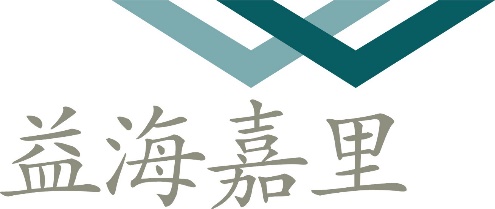 金龙鱼奖学金申请、评审表姓名：　　　　　　　　学校：院系：　　　　　　　　年级：　　　　　　　　专业：　　　　　　　　学号：　　　　　　　　填制日期：　　　年　　月　　日201 -201 年度金龙鱼奖学金申请表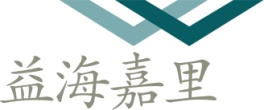 填表说明： “校内职务/主要社会活动情况”一栏：包括学校内部组织参与、任职、活动表现，也包括各种社会组织活动的参与及表现，又包括参加的社会公益活动情况，如义工组织的活动、义务献血等；“曾经获得的奖励或荣誉”一栏：包括以往奖学金情况、参加科技活动荣誉、社会活动荣誉、见义勇为等荣誉。附件7、学而思培优奖学金1、奖励金额：人民币5000元/人。2、评选要求：综合成绩在专业前40%，社会工作奖B等，有教育行业实习经历(需证明)。 3、评选范围：三年级全日制的本科生。4、名额分配：1人5、其它要求：获奖学生视情况需要参与学而思校园活动的组织工作。学而思培优奖学金评  审  表学校：    华东理工大学    姓名：                    年    月    日附件8、埃克森美孚奖学金1、奖励金额：人民币5000元/人 。2、评选要求：（1）热爱祖国，遵纪守法，品行端正，举止文明；（2）本科生要求各科成绩优秀，同时积极参加社会、学校公益活动和文体活动，具有较强的社会责任感和团队协作精神；（3）具有奉献精神和世界眼光，立志为科学进步作出贡献； （4）2017-2018学年学习成绩在本专业排名位于前15%以内。3、评选范围：三年级全日制本科生。4、名额分配：1人埃克森美孚奖学金申  报  表学校：    华东理工大学    姓名：                             年    月    日附件9、博禄奖学金1、奖励对象：全日制在校本科生（三、四年级）和硕士生（二、三年级）。2、奖励金额和名额：（1）本科生3名和硕士生3名。奖励金额每人每年10,000元人民币。 化工学院可推荐2人，最终评定1人。3、评选标准（1）热爱祖国，遵纪守法，诚实守信，品行端正，举止文明；（2）积极参加社会工作、社会实践和社会公益活动；（3）学习能力强，具有创新精神和合作精神；（4）学习刻苦，成绩优异，成绩排名列所学专业前15%；（5）研究生有论文发表在所学专业的国内外核心期刊上优先考虑，取得国家发明专利者优先考虑；本科生要求各科成绩优秀并获得综合课程奖学金二等奖及以上，同时积极参与社会工作，获优秀学生或优秀学生干部优先。博禄奖学金评  审  表学校：    华东理工大学    姓名：                    年    月    日附件10、成思危名誉校长奖学金及宝钢奖学金一、评选范围全日制本科生二、奖学金性质    作为学校最高荣誉奖学金和社会最高荣誉奖学金，成思危名誉校长奖学金和宝钢奖学金具有广泛影响力，吸引了大批锐意进取、品学兼优的优秀拔尖人才。三、奖项设置及评选条件：（一）成思危名誉校长奖学金特等奖1．名额和金额本科1人，奖励金额8000元/人。当年若符合评选条件的学生数量不足，可空缺。 2．评选条件（第1条为基本条件必须满足，2-6条需至少满足一条）(1) 本科生学习成绩名列前茅（2018-2019学年年级专业综合排名前10%）或在相关领域发表高水平研究论文；(2) 各方面发展全面，综合素质优秀，在学生中能起到先锋模范的作用；(3) 为学校赢得社会赞誉、树立良好形象方面作出突出贡献；(4) 为学校发展建设作出重要贡献；(5) 在思想道德建设方面成为省部级及以上模范；(6) 在其他方面作出突出贡献。（二）成思危奖学金名誉校长优秀奖1．名额和金额一等奖该奖项本科生2名，奖励金额7000元/人；二等奖该奖项本科生5名，奖励金额6000元/人；三等奖该奖项本科生10名，奖励金额5000元/人；2．评选条件(1) 符合学校关于申请奖学金的基本要求；(2) 综合素质优秀，为学校赢得社会赞誉或作出重要贡献，或获得省部级及以上荣誉称号；(3) 本科生学习成绩名列前茅（2018-2019学年年级专业综合排名前10%）。在各类学生竞赛中取得突出成绩或在相关领域发表高水平研究论文的学生，学习成绩可放宽至年级专业综合排名前25%。（三） 宝钢优秀生奖学金1. 名额和金额宝钢优秀学生奖在本科范围内的评选名额为2人。其中1名有机会获宝钢优秀学生特等奖提名（交由宝钢评审委员会核定）。优秀生奖学金奖励金额为10000元/人，特等奖奖励金额为20000元/人。2. 评选条件 (1)以2018－2019学年度成绩为标准，成绩要求综合课程一等奖及以    上(根据排名情况计算）； (2) A等或B社会工作奖；
     (3)本科三、四年级学生；
     (4)有专利和科技奖励优先； (5)党员优先。（四）名额分配：二年级、三年级各推荐1人华东理工大学成思危名誉校长、宝钢奖学金     评审表姓    名：_______________学    院：_______________在读学历：_______________年     月     日附件11、化学化工学会优秀奖学金1、奖励金额：1000元/人。2、名额分配：二年级2人。3、奖学金评选要求：（1）、符合学校奖学金评选基本条件；（2）、以2018－2019学年成绩为准，综合课程奖学金三等以上；（3）、获社会工作奖优先。4、表格填写要求：（1）、奖学金均需填写纸质申请表格；（2）、自我评述用第一人称填写；（3）、按照制定位置张贴个人彩色照片；（4）、学习成绩排名栏填写在本专业的排名；（5）、“课程成绩”加盖学院公章，或提交学院盖章后的成绩单；(6)、“学校（系）意见”部分由学院靠左侧加盖公章。                                                                编号：         奖学金申请表（      年度）          申请人姓名                                申请人所在学校                  上海市化学化工学会附件12、成思危奖学金1、奖励金额：人民币5000元/人。2、评选要求：（1）申请者应符合学校奖学金评定标准，且有志于中国环境保护事业的发展；（2）学习成绩优秀，品德优良，乐于助人，热心参与社会公益活动，德育考核分80分以上。3、评选范围：二年级1人，三年级1人。成思危奖学金评  审  表学校：    华东理工大学    姓名：                    年    月    日附件13、上海化学工业区优秀奖学金1、奖励金额：人民币5000元/人。2、评选范围：大学二年级以上在校在籍本科生。3、名额分配：二年级2人。4、评选条件：本科生要求获二等奖以上学业奖学金，获化工科技竞赛奖学生优先，获校级优秀团员、优秀团干、优秀学生、优秀学生干部其中一项学生优先。上海化学工业区优秀奖学金评 审 表姓    名： 学    校： 学    院： 在读学历： 年    月    日填  表  说  明（本页不用打印）1、本评审表由申报人自己填写，在电脑上直接输入，表格原则上不得随意改动。2、本评审表中的在读学历请按“专科生”、“本科生”、“硕士生”和“博士生”选择填写；日期填写请一律如“的方式，起止日期填写请一律如：“2004.09－的方式。3、填写内容必须属实，如有弄虚作假，一经查实，即取消申报人的申报资格。4、本评审表在申报人完成电脑输入填写后，还须将其以A4纸正反两面打印装订、签名和盖章。一式三份，两份由本单位及申请人存档，一份报上海市化学工业区备案存档。5、申报人需3张２英寸相同彩色免冠标准照，分别张贴于3份本表的“照片”处。附件14、上海化学工业区创新特色奖学金1、奖励金额：人民币3000元/人。2、评选范围：大学二年级以上在校在籍本科生。3、名额分配：三年级1人，四年级1人。4、评选条件：（1）、自觉遵守公民道德规范和大学生守则，符合《华东理工大学学生奖学金评定条例》的评奖资格和基本条件；（2）、本年度各科课程成绩均及格，同时积极参与社会工作；（3）、具有较强的创新精神和实践能力，在省部级或省部级以上科技创新创业类竞赛或文艺、体育比赛中获奖、核心期刊中发表论文（第一作者）或有发明专利等等相关的学术成果，优先考虑学术相关方面有重大创新的学生；（4）、积极完成学校和学院布置的各项任务的学生同等情况下优先考虑。上海化学工业区创新特色奖评 审 表姓    名： 学    校： 学    院： 在读学历： 年    月    日填  表  说  明（本页不用打印）1、本评审表由申报人自己填写，在电脑上直接输入，表格原则上不得随意改动。2、本评审表中的在读学历请按“专科生”、“本科生”、“硕士生”和“博士生”选择填写；日期填写请一律如“的方式，起止日期填写请一律如：“2004.09－的方式。3、填写内容必须属实，如有弄虚作假，一经查实，即取消申报人的申报资格。4、本评审表在申报人完成电脑输入填写后，还须将其以A4纸正反两面打印装订、签名和盖章。一式三份，两份由本单位及申请人存档，一份报上海市化学工业区备案存档。5、申报人需3张２英寸相同彩色免冠标准照，分别张贴于3份本表的“照片”处。附件15、飞扬奖学金1、设立宗旨飞扬奖学金初设于2009年，由上海景正投资管理有限公司捐资设立，其宗旨是为鼓励学生努力学习，奖励表现突出的进步学生。2、评选范围学习努力并且进步显著的二、三年级的全日制本科生。3、名额分配：二年级3人，三年级3人。4、奖励金额：飞扬奖学金设飞扬特等奖和飞扬优秀奖。其中飞扬特等奖5000元/人，2名，从16名获奖学生中角逐产生；飞扬优秀奖3000元/人，14名，未获特等奖者直接评为飞扬优秀奖。5、评选条件（1）、热爱祖国，拥护中国共产党的领导，自觉遵守公民道德规范和大学生守则，遵纪守法，诚实守信，关心集体，团结合作，履行责任，乐于奉献，具有良好的思想道德修养。（2）、学习努力且进步显著，成绩提高幅度较大的同学。（3）、德育考核合格，且本学年未受违纪处分。（4）、有励志类突出事迹者优先。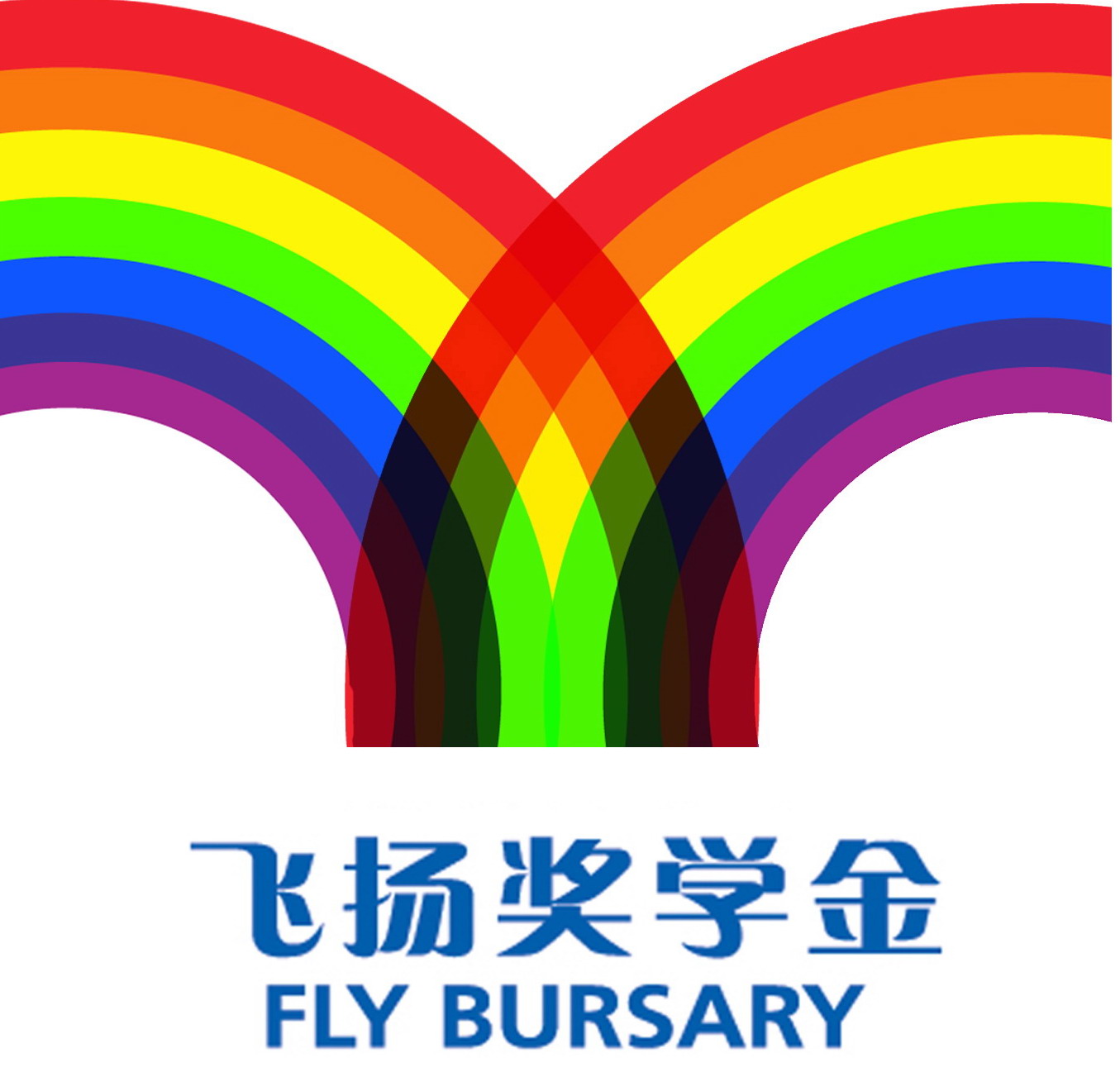 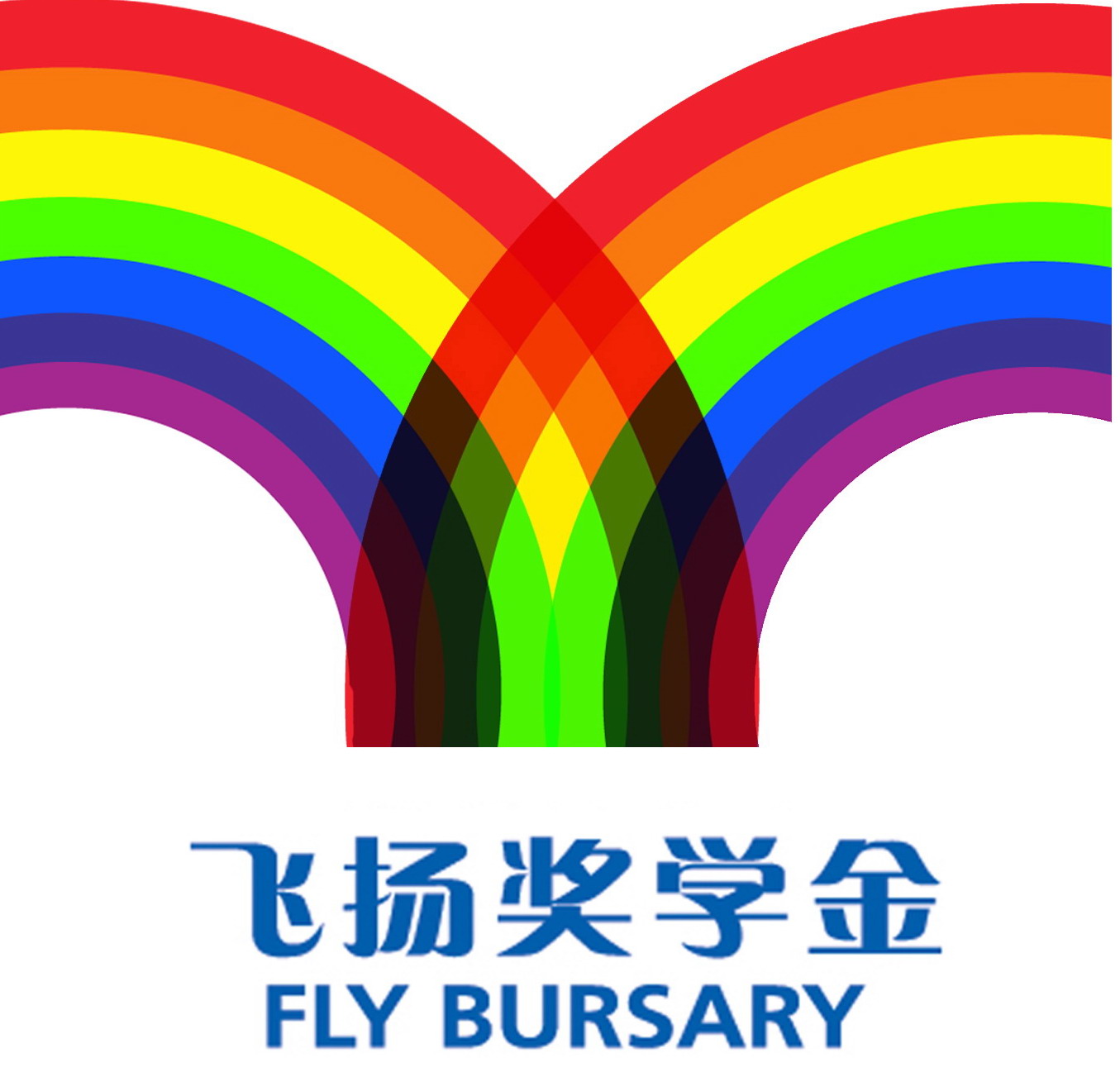       华东理工大学—飞扬奖学金评审表填表说明：1、此表一式三份，电脑输入，正反打印，第三人称填写。2、相关获奖证书可复印后作为附件，专业成绩单复印件需学院盖章。附件16、润英联奖学金奖励金额奖学金金额每年人民币伍万元整（￥50000元，5000元/人*10人）。奖励范围华东理工大学“润英联”奖学金奖励范围为在华东理工大学化工学院学习的全日制优秀本科生和研究生，奖励名额10名，其中5名研究生，5名本科生（大二大三各推荐两人，大四推荐一人）。评选标准“润英联”奖学金获得者必须具备以下条件：1、申请学生应符合学校奖学金评选的相关标准；申请的本科生学习成绩、综合成绩须居所在专业年级总人数的前10%，研究生要求能牢固掌握理论知识，善于理论联系实际，具有显著的创造力，并取得一定的研究成果（以发表文章或申请专利为准）；2、学习态度端正，学科知识扎实，具有创新精神，综合素质高；3、积极进取，爱国爱家，孝敬父母，遵纪守法，诚实守信；4、其中家庭困难和积极参与志愿者服务的学生可以优先考虑。润英联奖学金评  审  表学校：                    姓名：                       年    月    日201   -201   年度润英联奖学金申请表   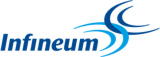 填表说明：1、 “大学期间主要获奖情况”一栏：包括以往奖学金情况、参加科技活动荣誉、社会活动荣誉、见义勇为等荣誉；2、 “校内职务/主要社会活动情况”一栏：包括学校内部组织参与、任职、活动表现，也包括各种社会组织活动的参与及表现，又包括参加的社会公益活动情况，如义工组织的活动、义务献血等。附件17、中国科学院过程所奖学金1、奖学金奖励范围本 “奖学金”旨在鼓励品学兼优，特别是立志科学研究、继续攻读硕士和博士学位的华东理工大学化工学院化工专业的三、四年级优秀本科生。2、奖学金设奖金额及名额每学年奖励20名，其中三年级、四年级本科生各10名。每人奖励人民币伍仟元整，每年共计奖励人民币十万元（￥100,000）。3、评定要求（1）、获奖学生的学年成绩绩点排名一般不低于本专业前（GPA排名）20%；（2）、若参加国家、省、校各级大学生创新实验项目或国家基金委“人才培养基地”科研训练项目者，可考虑从诸如此类获选优秀项目中遴选。项目导师书面推荐科研能力突出者，成绩排名可适当放宽。中国科学院过程所奖学金评审表学校：    华东理工大学    姓名：                    年    月    日      201  -201   年度中国科学院过程所奖学金申请表  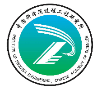 填表说明：1、 “大学期间主要获奖情况”一栏：包括以往奖学金情况、参加科技活动荣誉、社会活动荣誉、见义勇为等荣誉；2、 “校内职务/主要社会活动情况”一栏：包括学校内部组织参与、任职、活动表现，也包括各种社会组织活动的参与及表现，又包括参加的社会公益活动情况，如义工组织的活动、义务献血等。附件18、林清轩奖学金1、奖学金设奖金额及名额每年度奖学金5名，每人每年3000元。2、评奖条件（1）奖学金申请者应首先符合校奖学金的评选标准；各科成绩优秀，综合课程奖学金三等奖及三等奖以上，同时积极参与社会工作，获校级优秀学生或优秀学生干部荣誉的学生优先考虑；（2）助学金申请者应经过学校家庭经济困难学生认定，生活简朴，学习努力，已申请国家助学贷款、积极参加勤工助学或志愿者服务等活动者优先。3、奖励范围：化学工程与工艺专业和轻化工程专业品学兼优的学生。4、名额分配：二年级3人，三年级1人，四年级1人。林清轩奖学金评  审  表学校：    华东理工大学    姓名：                    年    月    日201  -201   年度林清轩奖学金申请表   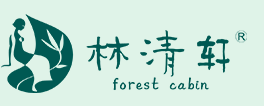 填表说明：1、 “大学期间主要获奖情况”一栏：包括以往奖学金情况、参加科技活动荣誉、社会活动荣誉、见义勇为等荣誉；2、 “校内职务/主要社会活动情况”一栏：包括学校内部组织参与、任职、活动表现，也包括各种社会组织活动的参与及表现，又包括参加的社会公益活动情况，如义工组织的活动、义务献血等。附件19、浩登奖学金为推动华东理工大学教育事业的发展，加强校企之间的联系，鼓励在校学生勤奋学习、刻苦钻研的精神；上海浩登材料股份有限公司与华东理工大学决定设立“华东理工大学浩登奖学金”（以下称本奖学金）。评选办法如下:1、奖学金额度及条件：每年奖励1名成绩优秀、品行端正、综合能力强的化学工程与工艺专业本科二年级学生。奖励20000元，分两次发放。2、评选条件为：（1）全日制在校在籍的本科学生（不包括留学生）；（2）坚持四项基本原则，热爱祖国，拥护中国共产党的领导，维护国家利益；（3）遵纪守法，自觉遵守公民道德规范，积极学习和践行社会主义核心价值观；（4）遵守学校各项规章制度，具有良好的思想道德修养。品行端正，勤奋诚实，能为其他同学做出榜样；（5）积极参加各项学科竞赛、社会实践、志愿服务等活动；（6）学习努力，通过教学计划规定的课程考核，成绩大表无不及格，无不良行为记录，评奖时所在学期的前两个学期每学期必修课程平均成绩排名均为专业前10%。3、其他说明：学生奖学金总额为人民币20000元，分两次发放。获评浩登奖学金后先发放10000元，获奖者评奖时所处学期及下一学期必修课程平均成绩仍处于专业前10%的，再发放10000元，否则不予发放。获奖人有义务参加“浩登奖学金”颁奖大会等相关活动。浩登奖学金评  审  表学校：_______________________    学院：_______________________姓名：_______________________   年    月    日姓  名姓  名性别性别民族2寸彩照政治面貌政治面貌出生年月出生年月出生年月2寸彩照学院专业学院专业2寸彩照班  级班  级学历学历2寸彩照联系电话联系电话E-mailE-mail何时受何种奖励主    要    事    迹主    要    事    迹主    要    事    迹主    要    事    迹主    要    事    迹主    要    事    迹主    要    事    迹主    要    事    迹主    要    事    迹主    要    事    迹学 院 审 核 意 见签字：                  （盖章）    年   月   日学 校 审 核 意 见签字：                  （盖章）    年   月   日公 司 审 核 意 见签字：                  （盖章）    年   月   日表格填写要求1、主要事迹用第三人称填写2、将所有内容填写打印（双面打印），一式三份，每份贴好照片（二寸彩照）3、学院意见由分党委副书记或学工委主任用黑色水笔或钢笔填写，盖学院公章姓  名姓  名性别性别民族2寸彩照政治面貌政治面貌出生年月出生年月出生年月2寸彩照学院专业学院专业2寸彩照班  级班  级学历学历2寸彩照联系电话联系电话E-mailE-mail何时受何种奖励主    要    事    迹主    要    事    迹主    要    事    迹主    要    事    迹主    要    事    迹主    要    事    迹主    要    事    迹主    要    事    迹主    要    事    迹主    要    事    迹学 院 审 核 意 见签字：                  （盖章）    年   月   日学 校 审 核 意 见  签字：                   （盖章）    年   月   日公 司 审 核 意 见签字：                  （盖章）    年   月   日表格填写要求1、主要事迹用第三人称填写2、将所有内容填写打印（双面打印），一式三份，每份贴好照片（二寸彩照）3、学院意见由分党委副书记或学工委主任用黑色水笔或钢笔填写，盖学院公章姓  名姓  名性别性别民族2寸彩照政治面貌政治面貌出生年月出生年月出生年月2寸彩照学院专业学院专业2寸彩照班  级班  级学历学历2寸彩照联系电话联系电话E-mailE-mail何时受何种奖励主    要    事    迹主    要    事    迹主    要    事    迹主    要    事    迹主    要    事    迹主    要    事    迹主    要    事    迹主    要    事    迹主    要    事    迹主    要    事    迹学 院 审 核 意 见签字：                  （盖章）    年   月   日学 校 审 核 意 见签字：                  （盖章）    年   月   日公 司 审 核 意 见签字：                  （盖章）    年   月   日表格填写要求1、主要事迹用第三人称填写2、将所有内容填写打印（双面打印），一式三份，每份贴好照片（二寸彩照）3、学院意见由分党委副书记或学工委主任用黑色水笔或钢笔填写，盖学院公章姓  名姓  名性别性别民族2寸彩照政治面貌政治面貌出生年月出生年月出生年月2寸彩照学院专业学院专业2寸彩照班  级班  级学历学历2寸彩照联系电话联系电话E-mailE-mail何时受何种奖励主    要    事    迹主    要    事    迹主    要    事    迹主    要    事    迹主    要    事    迹主    要    事    迹主    要    事    迹主    要    事    迹主    要    事    迹主    要    事    迹学 院 审 核 意 见签字：                  （盖章）    年   月   日学 校 审 核 意 见签字：                  （盖章）    年   月   日公 司 审 核 意 见签字：                  （盖章）    年   月   日表格填写要求1、主要事迹用第三人称填写2、将所有内容填写打印（双面打印），一式三份，每份贴好照片（二寸彩照）3、学院意见由分党委副书记或学工委主任用黑色水笔或钢笔填写，盖学院公章姓  名姓  名性别性别民族2寸彩照政治面貌政治面貌出生年月出生年月出生年月2寸彩照学院专业学院专业2寸彩照班  级班  级学历学历2寸彩照联系电话联系电话E-mailE-mail何时受何种奖励主    要    事    迹主    要    事    迹主    要    事    迹主    要    事    迹主    要    事    迹主    要    事    迹主    要    事    迹主    要    事    迹主    要    事    迹主    要    事    迹学 院 审 核 意 见签字：                  （盖章）    年   月   日学 校 审 核 意 见签字：                  （盖章）    年   月   日公 司 审 核 意 见签字：                  （盖章）    年   月   日表格填写要求1、主要事迹用第三人称填写2、将所有内容填写打印（双面打印），一式三份，每份贴好照片（二寸彩照）3、学院意见由分党委副书记或学工委主任用黑色水笔或钢笔填写，盖学院公章附件一：金龙鱼奖学金获奖学生信息附件一：金龙鱼奖学金获奖学生信息附件一：金龙鱼奖学金获奖学生信息附件一：金龙鱼奖学金获奖学生信息附件一：金龙鱼奖学金获奖学生信息附件一：金龙鱼奖学金获奖学生信息附件一：金龙鱼奖学金获奖学生信息附件一：金龙鱼奖学金获奖学生信息附件一：金龙鱼奖学金获奖学生信息附件一：金龙鱼奖学金获奖学生信息附件一：金龙鱼奖学金获奖学生信息附件一：金龙鱼奖学金获奖学生信息附件一：金龙鱼奖学金获奖学生信息附件一：金龙鱼奖学金获奖学生信息附件一：金龙鱼奖学金获奖学生信息序号奖学金年度学校名称姓名性别民族出生日期政治面貌院系专业年级身份证号联系电话E-mail该奖学金获奖记录1234567891011(一) 申请人个人资料(一) 申请人个人资料(一) 申请人个人资料(一) 申请人个人资料(一) 申请人个人资料(一) 申请人个人资料(一) 申请人个人资料(一) 申请人个人资料(一) 申请人个人资料(一) 申请人个人资料(一) 申请人个人资料中文姓名﹕中文姓名﹕性别﹕性别﹕性别﹕性别﹕出生日期：出生日期：（2吋免冠照片）（2吋免冠照片）（2吋免冠照片）身份证号﹕身份证号﹕身份证号﹕身份证号﹕身份证号﹕身份证号﹕民族：民族：（2吋免冠照片）（2吋免冠照片）（2吋免冠照片）籍贯：籍贯：政治面貌：政治面貌：政治面貌：政治面貌：年级：年级：（2吋免冠照片）（2吋免冠照片）（2吋免冠照片）专业：专业：学生职务：学生职务：学生职务：学生职务：电话：电话：（2吋免冠照片）（2吋免冠照片）（2吋免冠照片）手机：手机：E-mail地址：E-mail地址：E-mail地址：E-mail地址：E-mail地址：E-mail地址：（2吋免冠照片）（2吋免冠照片）（2吋免冠照片）通讯地址：：通讯地址：：通讯地址：：通讯地址：：通讯地址：：通讯地址：：通讯地址：：通讯地址：：（2吋免冠照片）（2吋免冠照片）（2吋免冠照片）(二) 学习成绩(二) 学习成绩(二) 学习成绩(二) 学习成绩(二) 学习成绩(二) 学习成绩(二) 学习成绩(二) 学习成绩(二) 学习成绩(二) 学习成绩(二) 学习成绩课程名称课程名称课程名称课程名称成绩课程名称课程名称课程名称课程名称课程名称成绩其他需要说明情况：其他需要说明情况：其他需要说明情况：其他需要说明情况：其他需要说明情况：其他需要说明情况：其他需要说明情况：其他需要说明情况：其他需要说明情况：其他需要说明情况：其他需要说明情况：（三）校内职务/主要社会活动情况（可附页说明）（三）校内职务/主要社会活动情况（可附页说明）（三）校内职务/主要社会活动情况（可附页说明）（三）校内职务/主要社会活动情况（可附页说明）（三）校内职务/主要社会活动情况（可附页说明）（三）校内职务/主要社会活动情况（可附页说明）（三）校内职务/主要社会活动情况（可附页说明）（三）校内职务/主要社会活动情况（可附页说明）（三）校内职务/主要社会活动情况（可附页说明）（三）校内职务/主要社会活动情况（可附页说明）（三）校内职务/主要社会活动情况（可附页说明）时间组织或活动名称组织或活动名称职务职务职务主要成就或表现主要成就或表现主要成就或表现证明材料证明材料其他需要说明情况：其他需要说明情况：其他需要说明情况：其他需要说明情况：其他需要说明情况：其他需要说明情况：其他需要说明情况：其他需要说明情况：其他需要说明情况：其他需要说明情况：其他需要说明情况：续表：续表：续表：续表：续表：续表：续表：续表：续表：续表：续表：(四) 曾经获得的奖励或荣誉（可附页说明）(四) 曾经获得的奖励或荣誉（可附页说明）(四) 曾经获得的奖励或荣誉（可附页说明）(四) 曾经获得的奖励或荣誉（可附页说明）(四) 曾经获得的奖励或荣誉（可附页说明）(四) 曾经获得的奖励或荣誉（可附页说明）(四) 曾经获得的奖励或荣誉（可附页说明）(四) 曾经获得的奖励或荣誉（可附页说明）(四) 曾经获得的奖励或荣誉（可附页说明）(四) 曾经获得的奖励或荣誉（可附页说明）(四) 曾经获得的奖励或荣誉（可附页说明）名称名称名称日期日期日期简要介绍证明资料证明资料证明资料证明资料其他需要说明情况：其他需要说明情况：其他需要说明情况：其他需要说明情况：其他需要说明情况：其他需要说明情况：其他需要说明情况：其他需要说明情况：其他需要说明情况：其他需要说明情况：其他需要说明情况：（五）其他情况（五）其他情况（五）其他情况（五）其他情况（五）其他情况（五）其他情况（五）其他情况（五）其他情况（五）其他情况（五）其他情况（五）其他情况有无亲属在益海嘉里集团工作：有□无□　　　　如有，请填写下列信息：姓名：　　　　　　　　　　　　工作单位：　　　　　　　　　　　　职务：　　　　　　　　　有无亲属在益海嘉里集团工作：有□无□　　　　如有，请填写下列信息：姓名：　　　　　　　　　　　　工作单位：　　　　　　　　　　　　职务：　　　　　　　　　有无亲属在益海嘉里集团工作：有□无□　　　　如有，请填写下列信息：姓名：　　　　　　　　　　　　工作单位：　　　　　　　　　　　　职务：　　　　　　　　　有无亲属在益海嘉里集团工作：有□无□　　　　如有，请填写下列信息：姓名：　　　　　　　　　　　　工作单位：　　　　　　　　　　　　职务：　　　　　　　　　有无亲属在益海嘉里集团工作：有□无□　　　　如有，请填写下列信息：姓名：　　　　　　　　　　　　工作单位：　　　　　　　　　　　　职务：　　　　　　　　　有无亲属在益海嘉里集团工作：有□无□　　　　如有，请填写下列信息：姓名：　　　　　　　　　　　　工作单位：　　　　　　　　　　　　职务：　　　　　　　　　有无亲属在益海嘉里集团工作：有□无□　　　　如有，请填写下列信息：姓名：　　　　　　　　　　　　工作单位：　　　　　　　　　　　　职务：　　　　　　　　　有无亲属在益海嘉里集团工作：有□无□　　　　如有，请填写下列信息：姓名：　　　　　　　　　　　　工作单位：　　　　　　　　　　　　职务：　　　　　　　　　有无亲属在益海嘉里集团工作：有□无□　　　　如有，请填写下列信息：姓名：　　　　　　　　　　　　工作单位：　　　　　　　　　　　　职务：　　　　　　　　　有无亲属在益海嘉里集团工作：有□无□　　　　如有，请填写下列信息：姓名：　　　　　　　　　　　　工作单位：　　　　　　　　　　　　职务：　　　　　　　　　有无亲属在益海嘉里集团工作：有□无□　　　　如有，请填写下列信息：姓名：　　　　　　　　　　　　工作单位：　　　　　　　　　　　　职务：　　　　　　　　　（六）申请人声明（六）申请人声明（六）申请人声明（六）申请人声明（六）申请人声明（六）申请人声明（六）申请人声明（六）申请人声明（六）申请人声明（六）申请人声明（六）申请人声明本人在此声明此申请表上所述内容及所提交之文件均为真实无讹﹐本人同意金龙鱼奖学金评审委员会将申请奖学金的资料(除联系方式及身份证信息)以适当形式公布于众，如发现所提供资料存在虚假伪造情形，愿意接受撤销荣誉和追回奖学金的处罚。申请人（签字）：　　　　　　　　　　　　　　　　　　　　　　　年　　　月　　　日本人在此声明此申请表上所述内容及所提交之文件均为真实无讹﹐本人同意金龙鱼奖学金评审委员会将申请奖学金的资料(除联系方式及身份证信息)以适当形式公布于众，如发现所提供资料存在虚假伪造情形，愿意接受撤销荣誉和追回奖学金的处罚。申请人（签字）：　　　　　　　　　　　　　　　　　　　　　　　年　　　月　　　日本人在此声明此申请表上所述内容及所提交之文件均为真实无讹﹐本人同意金龙鱼奖学金评审委员会将申请奖学金的资料(除联系方式及身份证信息)以适当形式公布于众，如发现所提供资料存在虚假伪造情形，愿意接受撤销荣誉和追回奖学金的处罚。申请人（签字）：　　　　　　　　　　　　　　　　　　　　　　　年　　　月　　　日本人在此声明此申请表上所述内容及所提交之文件均为真实无讹﹐本人同意金龙鱼奖学金评审委员会将申请奖学金的资料(除联系方式及身份证信息)以适当形式公布于众，如发现所提供资料存在虚假伪造情形，愿意接受撤销荣誉和追回奖学金的处罚。申请人（签字）：　　　　　　　　　　　　　　　　　　　　　　　年　　　月　　　日本人在此声明此申请表上所述内容及所提交之文件均为真实无讹﹐本人同意金龙鱼奖学金评审委员会将申请奖学金的资料(除联系方式及身份证信息)以适当形式公布于众，如发现所提供资料存在虚假伪造情形，愿意接受撤销荣誉和追回奖学金的处罚。申请人（签字）：　　　　　　　　　　　　　　　　　　　　　　　年　　　月　　　日本人在此声明此申请表上所述内容及所提交之文件均为真实无讹﹐本人同意金龙鱼奖学金评审委员会将申请奖学金的资料(除联系方式及身份证信息)以适当形式公布于众，如发现所提供资料存在虚假伪造情形，愿意接受撤销荣誉和追回奖学金的处罚。申请人（签字）：　　　　　　　　　　　　　　　　　　　　　　　年　　　月　　　日本人在此声明此申请表上所述内容及所提交之文件均为真实无讹﹐本人同意金龙鱼奖学金评审委员会将申请奖学金的资料(除联系方式及身份证信息)以适当形式公布于众，如发现所提供资料存在虚假伪造情形，愿意接受撤销荣誉和追回奖学金的处罚。申请人（签字）：　　　　　　　　　　　　　　　　　　　　　　　年　　　月　　　日本人在此声明此申请表上所述内容及所提交之文件均为真实无讹﹐本人同意金龙鱼奖学金评审委员会将申请奖学金的资料(除联系方式及身份证信息)以适当形式公布于众，如发现所提供资料存在虚假伪造情形，愿意接受撤销荣誉和追回奖学金的处罚。申请人（签字）：　　　　　　　　　　　　　　　　　　　　　　　年　　　月　　　日本人在此声明此申请表上所述内容及所提交之文件均为真实无讹﹐本人同意金龙鱼奖学金评审委员会将申请奖学金的资料(除联系方式及身份证信息)以适当形式公布于众，如发现所提供资料存在虚假伪造情形，愿意接受撤销荣誉和追回奖学金的处罚。申请人（签字）：　　　　　　　　　　　　　　　　　　　　　　　年　　　月　　　日本人在此声明此申请表上所述内容及所提交之文件均为真实无讹﹐本人同意金龙鱼奖学金评审委员会将申请奖学金的资料(除联系方式及身份证信息)以适当形式公布于众，如发现所提供资料存在虚假伪造情形，愿意接受撤销荣誉和追回奖学金的处罚。申请人（签字）：　　　　　　　　　　　　　　　　　　　　　　　年　　　月　　　日本人在此声明此申请表上所述内容及所提交之文件均为真实无讹﹐本人同意金龙鱼奖学金评审委员会将申请奖学金的资料(除联系方式及身份证信息)以适当形式公布于众，如发现所提供资料存在虚假伪造情形，愿意接受撤销荣誉和追回奖学金的处罚。申请人（签字）：　　　　　　　　　　　　　　　　　　　　　　　年　　　月　　　日以上部分须由申请人本人填写！以下部分由学校老师或有关部门填写，禁止学生本人填写！以上部分须由申请人本人填写！以下部分由学校老师或有关部门填写，禁止学生本人填写！以上部分须由申请人本人填写！以下部分由学校老师或有关部门填写，禁止学生本人填写！以上部分须由申请人本人填写！以下部分由学校老师或有关部门填写，禁止学生本人填写！以上部分须由申请人本人填写！以下部分由学校老师或有关部门填写，禁止学生本人填写！以上部分须由申请人本人填写！以下部分由学校老师或有关部门填写，禁止学生本人填写！以上部分须由申请人本人填写！以下部分由学校老师或有关部门填写，禁止学生本人填写！以上部分须由申请人本人填写！以下部分由学校老师或有关部门填写，禁止学生本人填写！以上部分须由申请人本人填写！以下部分由学校老师或有关部门填写，禁止学生本人填写！以上部分须由申请人本人填写！以下部分由学校老师或有关部门填写，禁止学生本人填写！以上部分须由申请人本人填写！以下部分由学校老师或有关部门填写，禁止学生本人填写！（七）班主任意见：（七）班主任意见：（七）班主任意见：（七）班主任意见：（七）班主任意见：（七）班主任意见：（七）班主任意见：（七）班主任意见：（七）班主任意见：（七）班主任意见：（七）班主任意见：该同学填报信息以及奖惩记录内容真实，同意推荐该同学参加金龙鱼奖学金的申报和评审！班主任（签字）：　　　　　　　　　　年　　月　　日该同学填报信息以及奖惩记录内容真实，同意推荐该同学参加金龙鱼奖学金的申报和评审！班主任（签字）：　　　　　　　　　　年　　月　　日该同学填报信息以及奖惩记录内容真实，同意推荐该同学参加金龙鱼奖学金的申报和评审！班主任（签字）：　　　　　　　　　　年　　月　　日该同学填报信息以及奖惩记录内容真实，同意推荐该同学参加金龙鱼奖学金的申报和评审！班主任（签字）：　　　　　　　　　　年　　月　　日该同学填报信息以及奖惩记录内容真实，同意推荐该同学参加金龙鱼奖学金的申报和评审！班主任（签字）：　　　　　　　　　　年　　月　　日该同学填报信息以及奖惩记录内容真实，同意推荐该同学参加金龙鱼奖学金的申报和评审！班主任（签字）：　　　　　　　　　　年　　月　　日该同学填报信息以及奖惩记录内容真实，同意推荐该同学参加金龙鱼奖学金的申报和评审！班主任（签字）：　　　　　　　　　　年　　月　　日该同学填报信息以及奖惩记录内容真实，同意推荐该同学参加金龙鱼奖学金的申报和评审！班主任（签字）：　　　　　　　　　　年　　月　　日该同学填报信息以及奖惩记录内容真实，同意推荐该同学参加金龙鱼奖学金的申报和评审！班主任（签字）：　　　　　　　　　　年　　月　　日该同学填报信息以及奖惩记录内容真实，同意推荐该同学参加金龙鱼奖学金的申报和评审！班主任（签字）：　　　　　　　　　　年　　月　　日该同学填报信息以及奖惩记录内容真实，同意推荐该同学参加金龙鱼奖学金的申报和评审！班主任（签字）：　　　　　　　　　　年　　月　　日（八）院系意见（八）院系意见（八）院系意见（八）院系意见（八）院系意见（八）院系意见（八）院系意见（八）院系意见（八）院系意见（八）院系意见（八）院系意见　负责人签字（盖章）　　　　　　　　　　　　　　　　　　　　　　　　　年　　月　　日　负责人签字（盖章）　　　　　　　　　　　　　　　　　　　　　　　　　年　　月　　日　负责人签字（盖章）　　　　　　　　　　　　　　　　　　　　　　　　　年　　月　　日　负责人签字（盖章）　　　　　　　　　　　　　　　　　　　　　　　　　年　　月　　日　负责人签字（盖章）　　　　　　　　　　　　　　　　　　　　　　　　　年　　月　　日　负责人签字（盖章）　　　　　　　　　　　　　　　　　　　　　　　　　年　　月　　日　负责人签字（盖章）　　　　　　　　　　　　　　　　　　　　　　　　　年　　月　　日　负责人签字（盖章）　　　　　　　　　　　　　　　　　　　　　　　　　年　　月　　日　负责人签字（盖章）　　　　　　　　　　　　　　　　　　　　　　　　　年　　月　　日　负责人签字（盖章）　　　　　　　　　　　　　　　　　　　　　　　　　年　　月　　日　负责人签字（盖章）　　　　　　　　　　　　　　　　　　　　　　　　　年　　月　　日续表：续表：续表：续表：续表：续表：续表：续表：续表：续表：续表：（九）学校意见（九）学校意见（九）学校意见（九）学校意见（九）学校意见（九）学校意见（九）学校意见（九）学校意见（九）学校意见（九）学校意见（九）学校意见（十）教育基金会意见：（十）教育基金会意见：（十）教育基金会意见：（十）教育基金会意见：（十）教育基金会意见：（十）教育基金会意见：（十）教育基金会意见：（十）教育基金会意见：（十）教育基金会意见：（十）教育基金会意见：（十）教育基金会意见：负责人签字（盖章）　　　　　　　　　　　　　　　　　　　　　　　　　年　　月　　日负责人签字（盖章）　　　　　　　　　　　　　　　　　　　　　　　　　年　　月　　日负责人签字（盖章）　　　　　　　　　　　　　　　　　　　　　　　　　年　　月　　日负责人签字（盖章）　　　　　　　　　　　　　　　　　　　　　　　　　年　　月　　日负责人签字（盖章）　　　　　　　　　　　　　　　　　　　　　　　　　年　　月　　日负责人签字（盖章）　　　　　　　　　　　　　　　　　　　　　　　　　年　　月　　日负责人签字（盖章）　　　　　　　　　　　　　　　　　　　　　　　　　年　　月　　日负责人签字（盖章）　　　　　　　　　　　　　　　　　　　　　　　　　年　　月　　日负责人签字（盖章）　　　　　　　　　　　　　　　　　　　　　　　　　年　　月　　日负责人签字（盖章）　　　　　　　　　　　　　　　　　　　　　　　　　年　　月　　日负责人签字（盖章）　　　　　　　　　　　　　　　　　　　　　　　　　年　　月　　日（十一）金龙鱼奖学金评审委员会意见（十一）金龙鱼奖学金评审委员会意见（十一）金龙鱼奖学金评审委员会意见（十一）金龙鱼奖学金评审委员会意见（十一）金龙鱼奖学金评审委员会意见（十一）金龙鱼奖学金评审委员会意见（十一）金龙鱼奖学金评审委员会意见（十一）金龙鱼奖学金评审委员会意见（十一）金龙鱼奖学金评审委员会意见（十一）金龙鱼奖学金评审委员会意见（十一）金龙鱼奖学金评审委员会意见评审委员负责人签字（盖章）　　　　　　　　　　　　　　　　　　　　年　　月　　日评审委员负责人签字（盖章）　　　　　　　　　　　　　　　　　　　　年　　月　　日评审委员负责人签字（盖章）　　　　　　　　　　　　　　　　　　　　年　　月　　日评审委员负责人签字（盖章）　　　　　　　　　　　　　　　　　　　　年　　月　　日评审委员负责人签字（盖章）　　　　　　　　　　　　　　　　　　　　年　　月　　日评审委员负责人签字（盖章）　　　　　　　　　　　　　　　　　　　　年　　月　　日评审委员负责人签字（盖章）　　　　　　　　　　　　　　　　　　　　年　　月　　日评审委员负责人签字（盖章）　　　　　　　　　　　　　　　　　　　　年　　月　　日评审委员负责人签字（盖章）　　　　　　　　　　　　　　　　　　　　年　　月　　日评审委员负责人签字（盖章）　　　　　　　　　　　　　　　　　　　　年　　月　　日评审委员负责人签字（盖章）　　　　　　　　　　　　　　　　　　　　年　　月　　日姓  名姓  名性别性别民族2寸彩照政治面貌政治面貌出生年月出生年月出生年月2寸彩照学院专业学院专业2寸彩照班  级班  级学历学历2寸彩照联系电话联系电话E-mailE-mail何时受何种奖励在教育系统实习的经历和感受在教育系统实习的经历和感受在教育系统实习的经历和感受在教育系统实习的经历和感受在教育系统实习的经历和感受在教育系统实习的经历和感受在教育系统实习的经历和感受在教育系统实习的经历和感受在教育系统实习的经历和感受主    要    事    迹学 院 审 核 意 见签字：                  （盖章）    年   月   日学 校 审 核 意 见                      （盖章）    年   月   日公 司 审 核 意 见签字：                  （盖章）    年   月   日表格填写要求1、主要事迹用第三人称填写2、将所有内容填写打印（双面打印），一式三份，每份贴好照片（二寸彩照）3、学院意见由分党委副书记或学工委主任用黑色水笔或钢笔填写，盖学院公章姓  名姓  名性别性别民族2寸彩照政治面貌政治面貌出生年月出生年月出生年月2寸彩照学院专业学院专业2寸彩照入学年月入学年月学历学历2寸彩照何时受何种奖励主    要    事    迹主    要    事    迹主    要    事    迹主    要    事    迹主    要    事    迹主    要    事    迹主    要    事    迹主    要    事    迹主    要    事    迹主    要    事    迹主    要    事    迹主    要    事    迹主    要    事    迹主    要    事    迹主    要    事    迹主    要    事    迹主    要    事    迹主    要    事    迹学 院 审 核 意 见签字：                  （盖章）    年   月   日签字：                  （盖章）    年   月   日签字：                  （盖章）    年   月   日签字：                  （盖章）    年   月   日签字：                  （盖章）    年   月   日签字：                  （盖章）    年   月   日签字：                  （盖章）    年   月   日签字：                  （盖章）    年   月   日学 校 审 核 意 见签字：                  （盖章）    年   月   日签字：                  （盖章）    年   月   日签字：                  （盖章）    年   月   日签字：                  （盖章）    年   月   日签字：                  （盖章）    年   月   日签字：                  （盖章）    年   月   日签字：                  （盖章）    年   月   日签字：                  （盖章）    年   月   日公 司 审 核 意 见签字：                  （盖章）    年   月   日签字：                  （盖章）    年   月   日签字：                  （盖章）    年   月   日签字：                  （盖章）    年   月   日签字：                  （盖章）    年   月   日签字：                  （盖章）    年   月   日签字：                  （盖章）    年   月   日签字：                  （盖章）    年   月   日表格填写要求1、主要事迹用第三人称填写2、将所有内容打印，粘贴，复印三份，每份贴好照片（二寸彩照）3、学院意见每份用黑色水笔或钢笔填写，盖学院公章1、主要事迹用第三人称填写2、将所有内容打印，粘贴，复印三份，每份贴好照片（二寸彩照）3、学院意见每份用黑色水笔或钢笔填写，盖学院公章1、主要事迹用第三人称填写2、将所有内容打印，粘贴，复印三份，每份贴好照片（二寸彩照）3、学院意见每份用黑色水笔或钢笔填写，盖学院公章1、主要事迹用第三人称填写2、将所有内容打印，粘贴，复印三份，每份贴好照片（二寸彩照）3、学院意见每份用黑色水笔或钢笔填写，盖学院公章1、主要事迹用第三人称填写2、将所有内容打印，粘贴，复印三份，每份贴好照片（二寸彩照）3、学院意见每份用黑色水笔或钢笔填写，盖学院公章1、主要事迹用第三人称填写2、将所有内容打印，粘贴，复印三份，每份贴好照片（二寸彩照）3、学院意见每份用黑色水笔或钢笔填写，盖学院公章1、主要事迹用第三人称填写2、将所有内容打印，粘贴，复印三份，每份贴好照片（二寸彩照）3、学院意见每份用黑色水笔或钢笔填写，盖学院公章1、主要事迹用第三人称填写2、将所有内容打印，粘贴，复印三份，每份贴好照片（二寸彩照）3、学院意见每份用黑色水笔或钢笔填写，盖学院公章姓  名姓  名性别性别民族2寸彩照政治面貌政治面貌出生年月出生年月出生年月2寸彩照学院专业学院专业2寸彩照班  级班  级学历学历2寸彩照联系电话联系电话E-mailE-mail何时受何种奖励主    要    事    迹主    要    事    迹主    要    事    迹主    要    事    迹主    要    事    迹主    要    事    迹主    要    事    迹主    要    事    迹主    要    事    迹主    要    事    迹学 院 审 核 意 见签字：                  （盖章）    年   月   日学 校 审 核 意 见签字：                  （盖章）    年   月   日公 司 审 核 意 见签字：                  （盖章）    年   月   日表格填写要求1、主要事迹用第三人称填写2、将所有内容填写打印（双面打印），一式三份，每份贴好照片（二寸彩照）3、学院意见由分党委副书记或学工委主任用黑色水笔或钢笔填写，盖学院公章姓　名性　别出　生年　月出　生年　月照片照片政治面貌民　族学 号学 号照片照片专  业班  级照片照片联系电话E-mail照片照片申请奖项及志愿（选择一项将前方方框涂黑）申请奖项及志愿（选择一项将前方方框涂黑）申请奖项及志愿（选择一项将前方方框涂黑）申请奖项及志愿（选择一项将前方方框涂黑） 特等奖  优秀奖 （  ）成思危名誉校长 （  ）宝钢 特等奖  优秀奖 （  ）成思危名誉校长 （  ）宝钢 特等奖  优秀奖 （  ）成思危名誉校长 （  ）宝钢 特等奖  优秀奖 （  ）成思危名誉校长 （  ）宝钢 特等奖  优秀奖 （  ）成思危名誉校长 （  ）宝钢 特等奖  优秀奖 （  ）成思危名誉校长 （  ）宝钢 特等奖  优秀奖 （  ）成思危名誉校长 （  ）宝钢 特等奖  优秀奖 （  ）成思危名誉校长 （  ）宝钢 特等奖  优秀奖 （  ）成思危名誉校长 （  ）宝钢参加社会实践和承担社会工作情况起止日期起止日期社会实践名称/社会工作任职名称社会实践名称/社会工作任职名称社会实践名称/社会工作任职名称社会实践名称/社会工作任职名称社会实践名称/社会工作任职名称社会实践名称/社会工作任职名称社会实践名称/社会工作任职名称社会实践名称/社会工作任职名称社会实践名称/社会工作任职名称社会实践名称/社会工作任职名称参加社会实践和承担社会工作情况参加社会实践和承担社会工作情况参加社会实践和承担社会工作情况参加社会实践和承担社会工作情况在读学历以来获奖情况日期日期奖项名称/颁奖单位奖项名称/颁奖单位奖项名称/颁奖单位奖项名称/颁奖单位奖项名称/颁奖单位奖项名称/颁奖单位奖项名称/颁奖单位奖项名称/颁奖单位奖项名称/颁奖单位奖项名称/颁奖单位在读学历以来获奖情况在读学历以来获奖情况在读学历以来获奖情况在读学历以来获奖情况在读学历以来获奖情况本科生本学年学习成绩本科生本学年学习成绩综合课程奖学金________等奖年级专业人数_________人 　　　   年级专业综合排名________名    综合课程奖学金________等奖年级专业人数_________人 　　　   年级专业综合排名________名    综合课程奖学金________等奖年级专业人数_________人 　　　   年级专业综合排名________名    综合课程奖学金________等奖年级专业人数_________人 　　　   年级专业综合排名________名    综合课程奖学金________等奖年级专业人数_________人 　　　   年级专业综合排名________名    综合课程奖学金________等奖年级专业人数_________人 　　　   年级专业综合排名________名    综合课程奖学金________等奖年级专业人数_________人 　　　   年级专业综合排名________名    综合课程奖学金________等奖年级专业人数_________人 　　　   年级专业综合排名________名    综合课程奖学金________等奖年级专业人数_________人 　　　   年级专业综合排名________名    综合课程奖学金________等奖年级专业人数_________人 　　　   年级专业综合排名________名    综合课程奖学金________等奖年级专业人数_________人 　　　   年级专业综合排名________名    已经发表论文统计情况国内刊物国际刊物国内学术会议国际学术会议其中被SCI收录其中被SCI收录其中被EI收录其中被EI收录获得专利科技奖励科技奖励其 他已经发表论文统计情况篇篇篇篇篇篇篇篇项项项篇(项)申请人作为主要作者(列前三名)的学术成果（取最重要的3篇或项目）填写顺序：论文题目、刊物名、卷号、日期、页码；科技成果；所获专利及科技奖励情况 申请人作为主要作者(列前三名)的学术成果（取最重要的3篇或项目）填写顺序：论文题目、刊物名、卷号、日期、页码；科技成果；所获专利及科技奖励情况 申请人作为主要作者(列前三名)的学术成果（取最重要的3篇或项目）填写顺序：论文题目、刊物名、卷号、日期、页码；科技成果；所获专利及科技奖励情况 申请人作为主要作者(列前三名)的学术成果（取最重要的3篇或项目）填写顺序：论文题目、刊物名、卷号、日期、页码；科技成果；所获专利及科技奖励情况 申请人作为主要作者(列前三名)的学术成果（取最重要的3篇或项目）填写顺序：论文题目、刊物名、卷号、日期、页码；科技成果；所获专利及科技奖励情况 申请人作为主要作者(列前三名)的学术成果（取最重要的3篇或项目）填写顺序：论文题目、刊物名、卷号、日期、页码；科技成果；所获专利及科技奖励情况 申请人作为主要作者(列前三名)的学术成果（取最重要的3篇或项目）填写顺序：论文题目、刊物名、卷号、日期、页码；科技成果；所获专利及科技奖励情况 申请人作为主要作者(列前三名)的学术成果（取最重要的3篇或项目）填写顺序：论文题目、刊物名、卷号、日期、页码；科技成果；所获专利及科技奖励情况 申请人作为主要作者(列前三名)的学术成果（取最重要的3篇或项目）填写顺序：论文题目、刊物名、卷号、日期、页码；科技成果；所获专利及科技奖励情况 申请人作为主要作者(列前三名)的学术成果（取最重要的3篇或项目）填写顺序：论文题目、刊物名、卷号、日期、页码；科技成果；所获专利及科技奖励情况 申请人作为主要作者(列前三名)的学术成果（取最重要的3篇或项目）填写顺序：论文题目、刊物名、卷号、日期、页码；科技成果；所获专利及科技奖励情况 申请人作为主要作者(列前三名)的学术成果（取最重要的3篇或项目）填写顺序：论文题目、刊物名、卷号、日期、页码；科技成果；所获专利及科技奖励情况 申请人作为主要作者(列前三名)的学术成果（取最重要的3篇或项目）填写顺序：论文题目、刊物名、卷号、日期、页码；科技成果；所获专利及科技奖励情况 主要事迹限填1500字学院审核 意 见评审委员会意见表格填写要求1、主要事迹用第三人称填写；2、将所有内容填写打印（正反打印），一式三份，每份贴好照片（二寸彩照）；3、学院意见由院党委副书记或分管副院长用黑色水笔或钢笔填写，盖学院公章。一    寸证件照片姓    名姓    名姓    名性别性别出生年月         年    月    日         年    月    日         年    月    日         年    月    日籍    贯籍    贯籍    贯             省        市       县             省        市       县             省        市       县             省        市       县             省        市       县党  团党  团所在学校所在学校所在学校所学专业所学专业所学专业所在班级自我评述：自我评述：自我评述：自我评述：自我评述：自我评述：自我评述：自我评述：自我评述：自我评述：自我评述：自我评述：在校获奖情况在校获奖情况获奖名称（含各类奖学金或助学金）获奖名称（含各类奖学金或助学金）获奖名称（含各类奖学金或助学金）获奖名称（含各类奖学金或助学金）获奖名称（含各类奖学金或助学金）获奖名称（含各类奖学金或助学金）获奖名称（含各类奖学金或助学金）获奖年月获奖年月金  额在校获奖情况在校获奖情况在校获奖情况在校获奖情况在校获奖情况在校获奖情况在校获奖情况在校获奖情况在校获奖情况在校获奖情况在校获奖情况在校获奖情况在校获奖情况在校获奖情况上学年成绩在年级中的排名上学年成绩在年级中的排名上学年成绩在年级中的排名上学年成绩在年级中的排名上学年成绩在年级中的排名已完成学年主课学习成绩（由学校提供成绩单）已完成学年主课学习成绩（由学校提供成绩单）已完成学年主课学习成绩（由学校提供成绩单）已完成学年主课学习成绩（由学校提供成绩单）已完成学年主课学习成绩（由学校提供成绩单）已完成学年主课学习成绩（由学校提供成绩单）已完成学年主课学习成绩（由学校提供成绩单）已完成学年主课学习成绩（由学校提供成绩单）已完成学年主课学习成绩（由学校提供成绩单）已完成学年主课学习成绩（由学校提供成绩单）已完成学年主课学习成绩（由学校提供成绩单）已完成学年主课学习成绩（由学校提供成绩单）对学生综合素质的评议对学生综合素质的评议                                            班主任（或辅导员）签名：                                                        年    月    日                                            班主任（或辅导员）签名：                                                        年    月    日                                            班主任（或辅导员）签名：                                                        年    月    日                                            班主任（或辅导员）签名：                                                        年    月    日                                            班主任（或辅导员）签名：                                                        年    月    日                                            班主任（或辅导员）签名：                                                        年    月    日                                            班主任（或辅导员）签名：                                                        年    月    日                                            班主任（或辅导员）签名：                                                        年    月    日                                            班主任（或辅导员）签名：                                                        年    月    日                                            班主任（或辅导员）签名：                                                        年    月    日                                            班主任（或辅导员）签名：                                                        年    月    日学校（系）意见学校（系）意见  学校（系）盖章：                                            负责人签名：                                                        年    月    日  学校（系）盖章：                                            负责人签名：                                                        年    月    日  学校（系）盖章：                                            负责人签名：                                                        年    月    日  学校（系）盖章：                                            负责人签名：                                                        年    月    日  学校（系）盖章：                                            负责人签名：                                                        年    月    日  学校（系）盖章：                                            负责人签名：                                                        年    月    日  学校（系）盖章：                                            负责人签名：                                                        年    月    日  学校（系）盖章：                                            负责人签名：                                                        年    月    日  学校（系）盖章：                                            负责人签名：                                                        年    月    日  学校（系）盖章：                                            负责人签名：                                                        年    月    日  学校（系）盖章：                                            负责人签名：                                                        年    月    日学会意见学会意见                                            负责人签名：                                                        年    月    日                                            负责人签名：                                                        年    月    日                                            负责人签名：                                                        年    月    日                                            负责人签名：                                                        年    月    日                                            负责人签名：                                                        年    月    日                                            负责人签名：                                                        年    月    日                                            负责人签名：                                                        年    月    日                                            负责人签名：                                                        年    月    日                                            负责人签名：                                                        年    月    日                                            负责人签名：                                                        年    月    日                                            负责人签名：                                                        年    月    日姓  名姓  名性别性别民族2寸彩照政治面貌政治面貌出生年月出生年月出生年月2寸彩照学院专业学院专业2寸彩照班  级班  级学历学历2寸彩照联系电话联系电话E-mailE-mail何时受何种奖励主    要    事    迹主    要    事    迹主    要    事    迹主    要    事    迹主    要    事    迹主    要    事    迹主    要    事    迹主    要    事    迹主    要    事    迹主    要    事    迹学 院 审 核 意 见签字：                  （盖章）    年   月   日学 校 审 核 意 见签字：                  （盖章）    年   月   日公 司 审 核 意 见签字：                  （盖章）    年   月   日表格填写要求1、主要事迹用第三人称填写2、将所有内容填写打印（双面打印），一式三份，每份贴好照片（二寸彩照）3、学院意见由分党委副书记或学工委主任用黑色水笔或钢笔填写，盖学院公章姓　名姓　名性　别性　别出　生年　月照片-照片-参　加何党团参　加何党团民　族民　族入　学年　月照片-照片-院、系院、系专业专业照片-照片-E-mailE-mail联系电话联系电话照片-照片-参加社会实践和承担社会工作情况参加社会实践和承担社会工作情况起止日期起止日期起止日期社会实践名称/社会工作任职名称社会实践名称/社会工作任职名称社会实践名称/社会工作任职名称社会实践名称/社会工作任职名称社会实践名称/社会工作任职名称社会实践名称/社会工作任职名称社会实践名称/社会工作任职名称社会实践名称/社会工作任职名称社会实践名称/社会工作任职名称社会实践名称/社会工作任职名称社会实践名称/社会工作任职名称参加社会实践和承担社会工作情况参加社会实践和承担社会工作情况参加社会实践和承担社会工作情况参加社会实践和承担社会工作情况参加社会实践和承担社会工作情况参加社会实践和承担社会工作情况参加社会实践和承担社会工作情况参加社会实践和承担社会工作情况在读学历以来获奖情况在读学历以来获奖情况日期日期日期奖项名称/颁奖单位奖项名称/颁奖单位奖项名称/颁奖单位奖项名称/颁奖单位奖项名称/颁奖单位奖项名称/颁奖单位奖项名称/颁奖单位奖项名称/颁奖单位奖项名称/颁奖单位奖项名称/颁奖单位奖项名称/颁奖单位在读学历以来获奖情况在读学历以来获奖情况在读学历以来获奖情况在读学历以来获奖情况在读学历以来获奖情况在读学历以来获奖情况在读学历以来获奖情况在读学历以来获奖情况在读学历以来获奖情况在读学历以来获奖情况已经发表论文统计情况已经发表论文统计情况已经发表论文统计情况国内刊物国际刊物国内学术会议国内学术会议国际学术会议国际学术会议其中被SCI收录其中被EI收录其中被EI收录获得专利科技奖励科技奖励其 他已经发表论文统计情况已经发表论文统计情况已经发表论文统计情况申请人作为主要作者(列前三名)的学术成果（取最重要的3篇或项）填写顺序：论文题目、刊物名、卷号、日期、页码；科技成果；所获专利及科技奖励情况 申请人作为主要作者(列前三名)的学术成果（取最重要的3篇或项）填写顺序：论文题目、刊物名、卷号、日期、页码；科技成果；所获专利及科技奖励情况 申请人作为主要作者(列前三名)的学术成果（取最重要的3篇或项）填写顺序：论文题目、刊物名、卷号、日期、页码；科技成果；所获专利及科技奖励情况 申请人作为主要作者(列前三名)的学术成果（取最重要的3篇或项）填写顺序：论文题目、刊物名、卷号、日期、页码；科技成果；所获专利及科技奖励情况 申请人作为主要作者(列前三名)的学术成果（取最重要的3篇或项）填写顺序：论文题目、刊物名、卷号、日期、页码；科技成果；所获专利及科技奖励情况 申请人作为主要作者(列前三名)的学术成果（取最重要的3篇或项）填写顺序：论文题目、刊物名、卷号、日期、页码；科技成果；所获专利及科技奖励情况 申请人作为主要作者(列前三名)的学术成果（取最重要的3篇或项）填写顺序：论文题目、刊物名、卷号、日期、页码；科技成果；所获专利及科技奖励情况 申请人作为主要作者(列前三名)的学术成果（取最重要的3篇或项）填写顺序：论文题目、刊物名、卷号、日期、页码；科技成果；所获专利及科技奖励情况 申请人作为主要作者(列前三名)的学术成果（取最重要的3篇或项）填写顺序：论文题目、刊物名、卷号、日期、页码；科技成果；所获专利及科技奖励情况 申请人作为主要作者(列前三名)的学术成果（取最重要的3篇或项）填写顺序：论文题目、刊物名、卷号、日期、页码；科技成果；所获专利及科技奖励情况 申请人作为主要作者(列前三名)的学术成果（取最重要的3篇或项）填写顺序：论文题目、刊物名、卷号、日期、页码；科技成果；所获专利及科技奖励情况 申请人作为主要作者(列前三名)的学术成果（取最重要的3篇或项）填写顺序：论文题目、刊物名、卷号、日期、页码；科技成果；所获专利及科技奖励情况 申请人作为主要作者(列前三名)的学术成果（取最重要的3篇或项）填写顺序：论文题目、刊物名、卷号、日期、页码；科技成果；所获专利及科技奖励情况 申请人作为主要作者(列前三名)的学术成果（取最重要的3篇或项）填写顺序：论文题目、刊物名、卷号、日期、页码；科技成果；所获专利及科技奖励情况 申请人作为主要作者(列前三名)的学术成果（取最重要的3篇或项）填写顺序：论文题目、刊物名、卷号、日期、页码；科技成果；所获专利及科技奖励情况 申请人作为主要作者(列前三名)的学术成果（取最重要的3篇或项）填写顺序：论文题目、刊物名、卷号、日期、页码；科技成果；所获专利及科技奖励情况 申请人主要事迹限填2000字（第三人称）限填2000字（第三人称）限填2000字（第三人称）限填2000字（第三人称）限填2000字（第三人称）限填2000字（第三人称）限填2000字（第三人称）限填2000字（第三人称）限填2000字（第三人称）限填2000字（第三人称）限填2000字（第三人称）限填2000字（第三人称）限填2000字（第三人称）限填2000字（第三人称）限填2000字（第三人称）限填2000字（第三人称）学 院或 系评审小组意见签 名:            公章年    月  　日 学 校或单 位评 审意见   　　　　　　　                       签 名：　　　　　 公章　　　　　　　　　　　　　　　　　　　　　　    年　　月　　日上 海 化学工业区发展有限公司评审意见签 名：          公章                                              年    月    日姓　名姓　名性　别性　别出　生年　月照片-照片-参　加何党团参　加何党团民　族民　族入　学年　月照片-照片-院、系院、系专业专业照片-照片-E-mailE-mail联系电话联系电话照片-照片-参加社会实践和承担社会工作情况参加社会实践和承担社会工作情况起止日期起止日期起止日期社会实践名称/社会工作任职名称社会实践名称/社会工作任职名称社会实践名称/社会工作任职名称社会实践名称/社会工作任职名称社会实践名称/社会工作任职名称社会实践名称/社会工作任职名称社会实践名称/社会工作任职名称社会实践名称/社会工作任职名称社会实践名称/社会工作任职名称社会实践名称/社会工作任职名称社会实践名称/社会工作任职名称参加社会实践和承担社会工作情况参加社会实践和承担社会工作情况参加社会实践和承担社会工作情况参加社会实践和承担社会工作情况参加社会实践和承担社会工作情况参加社会实践和承担社会工作情况参加社会实践和承担社会工作情况参加社会实践和承担社会工作情况在读学历以来获奖情况在读学历以来获奖情况日期日期日期奖项名称/颁奖单位奖项名称/颁奖单位奖项名称/颁奖单位奖项名称/颁奖单位奖项名称/颁奖单位奖项名称/颁奖单位奖项名称/颁奖单位奖项名称/颁奖单位奖项名称/颁奖单位奖项名称/颁奖单位奖项名称/颁奖单位在读学历以来获奖情况在读学历以来获奖情况在读学历以来获奖情况在读学历以来获奖情况在读学历以来获奖情况在读学历以来获奖情况在读学历以来获奖情况在读学历以来获奖情况在读学历以来获奖情况在读学历以来获奖情况已经发表论文统计情况已经发表论文统计情况已经发表论文统计情况国内刊物国际刊物国内学术会议国内学术会议国际学术会议国际学术会议其中被SCI收录其中被EI收录其中被EI收录获得专利科技奖励科技奖励其 他已经发表论文统计情况已经发表论文统计情况已经发表论文统计情况申请人作为主要作者(列前三名)的学术成果（取最重要的3篇或项）填写顺序：论文题目、刊物名、卷号、日期、页码；科技成果；所获专利及科技奖励情况 申请人作为主要作者(列前三名)的学术成果（取最重要的3篇或项）填写顺序：论文题目、刊物名、卷号、日期、页码；科技成果；所获专利及科技奖励情况 申请人作为主要作者(列前三名)的学术成果（取最重要的3篇或项）填写顺序：论文题目、刊物名、卷号、日期、页码；科技成果；所获专利及科技奖励情况 申请人作为主要作者(列前三名)的学术成果（取最重要的3篇或项）填写顺序：论文题目、刊物名、卷号、日期、页码；科技成果；所获专利及科技奖励情况 申请人作为主要作者(列前三名)的学术成果（取最重要的3篇或项）填写顺序：论文题目、刊物名、卷号、日期、页码；科技成果；所获专利及科技奖励情况 申请人作为主要作者(列前三名)的学术成果（取最重要的3篇或项）填写顺序：论文题目、刊物名、卷号、日期、页码；科技成果；所获专利及科技奖励情况 申请人作为主要作者(列前三名)的学术成果（取最重要的3篇或项）填写顺序：论文题目、刊物名、卷号、日期、页码；科技成果；所获专利及科技奖励情况 申请人作为主要作者(列前三名)的学术成果（取最重要的3篇或项）填写顺序：论文题目、刊物名、卷号、日期、页码；科技成果；所获专利及科技奖励情况 申请人作为主要作者(列前三名)的学术成果（取最重要的3篇或项）填写顺序：论文题目、刊物名、卷号、日期、页码；科技成果；所获专利及科技奖励情况 申请人作为主要作者(列前三名)的学术成果（取最重要的3篇或项）填写顺序：论文题目、刊物名、卷号、日期、页码；科技成果；所获专利及科技奖励情况 申请人作为主要作者(列前三名)的学术成果（取最重要的3篇或项）填写顺序：论文题目、刊物名、卷号、日期、页码；科技成果；所获专利及科技奖励情况 申请人作为主要作者(列前三名)的学术成果（取最重要的3篇或项）填写顺序：论文题目、刊物名、卷号、日期、页码；科技成果；所获专利及科技奖励情况 申请人作为主要作者(列前三名)的学术成果（取最重要的3篇或项）填写顺序：论文题目、刊物名、卷号、日期、页码；科技成果；所获专利及科技奖励情况 申请人作为主要作者(列前三名)的学术成果（取最重要的3篇或项）填写顺序：论文题目、刊物名、卷号、日期、页码；科技成果；所获专利及科技奖励情况 申请人作为主要作者(列前三名)的学术成果（取最重要的3篇或项）填写顺序：论文题目、刊物名、卷号、日期、页码；科技成果；所获专利及科技奖励情况 申请人作为主要作者(列前三名)的学术成果（取最重要的3篇或项）填写顺序：论文题目、刊物名、卷号、日期、页码；科技成果；所获专利及科技奖励情况 申请人主要事迹限填2000字（第三人称）限填2000字（第三人称）限填2000字（第三人称）限填2000字（第三人称）限填2000字（第三人称）限填2000字（第三人称）限填2000字（第三人称）限填2000字（第三人称）限填2000字（第三人称）限填2000字（第三人称）限填2000字（第三人称）限填2000字（第三人称）限填2000字（第三人称）限填2000字（第三人称）限填2000字（第三人称）限填2000字（第三人称）学 院或 系评审小组意见签 名:            公章年    月  　日 学 校或单 位评 审意见   　　　　　　　                           签 名：　　　　　 公章　　　　　　　　　　　　　　　　　　　　　　     年　　月　　日上 海 化学工业区发展有限公司评审意见签 名：          公章                                                 年    月    日姓  名姓  名姓  名性别政治面貌政治面貌照片生源地生源地生源地民族入学年月入学年月照片院系专业院系专业院系专业学  号学  号照片手机手机手机E-mailE-mail该生上一学年综合成绩排名该生上一学年综合成绩排名该生上一学年综合成绩排名该生上一学年综合成绩排名该生上一学年综合成绩排名该生上一学年综合成绩排名该生上一学年综合成绩排名该生上一学年综合成绩排名该生上一学年综合成绩排名在    人中排名第      在    人中排名第      该生本学年综合成绩排名该生本学年综合成绩排名该生本学年综合成绩排名该生本学年综合成绩排名该生本学年综合成绩排名该生本学年综合成绩排名该生本学年综合成绩排名该生本学年综合成绩排名该生本学年综合成绩排名在    人中排名第      在    人中排名第      申请人主要事迹限1500字以内（可附页）限1500字以内（可附页）限1500字以内（可附页）限1500字以内（可附页）限1500字以内（可附页）限1500字以内（可附页）限1500字以内（可附页）限1500字以内（可附页）限1500字以内（可附页）限1500字以内（可附页）在校期间实践活动及获奖情况院系意见        学生工作负责人签名（学院盖章）：              年   月   日        学生工作负责人签名（学院盖章）：              年   月   日        学生工作负责人签名（学院盖章）：              年   月   日        学生工作负责人签名（学院盖章）：              年   月   日        学生工作负责人签名（学院盖章）：              年   月   日        学生工作负责人签名（学院盖章）：              年   月   日        学生工作负责人签名（学院盖章）：              年   月   日        学生工作负责人签名（学院盖章）：              年   月   日        学生工作负责人签名（学院盖章）：              年   月   日        学生工作负责人签名（学院盖章）：              年   月   日学校意见学校意见学校(盖章)年   月   日学校(盖章)年   月   日学校(盖章)年   月   日学校(盖章)年   月   日公司意见公司意见(盖章)年   月   日(盖章)年   月   日(盖章)年   月   日（一）申请人个人资料（一）申请人个人资料（一）申请人个人资料（一）申请人个人资料（一）申请人个人资料（一）申请人个人资料（一）申请人个人资料（一）申请人个人资料中文姓名﹕ 中文姓名﹕ 性别﹕  性别﹕  性别﹕  出生年月：  出生年月：  2寸照片身份证号﹕身份证号﹕身份证号﹕身份证号﹕身份证号﹕民族：  民族：  2寸照片籍贯：  籍贯：  政治面貌 : 政治面貌 : 政治面貌 : 入学时间： 入学时间： 2寸照片学院专业：  学院专业：  学院专业：  学院专业：  学院专业：  学院专业：  学院专业：  2寸照片班级： 班级： 学号： 学号： 学号： 手机：  手机：  2寸照片E-mail地址： E-mail地址： E-mail地址： E-mail地址： E-mail地址： E-mail地址： E-mail地址： 2寸照片（二）学习情况（二）学习情况（二）学习情况（二）学习情况（二）学习情况（二）学习情况（二）学习情况（二）学习情况成绩排名：          （名次/总人数）成绩排名：          （名次/总人数）成绩排名：          （名次/总人数）成绩排名：          （名次/总人数）实行综合考评排名：是□；否□实行综合考评排名：是□；否□实行综合考评排名：是□；否□实行综合考评排名：是□；否□必修课    门，其中及格以上   门必修课    门，其中及格以上   门必修课    门，其中及格以上   门必修课    门，其中及格以上   门如是，排名：          （名次/总人数）如是，排名：          （名次/总人数）如是，排名：          （名次/总人数）如是，排名：          （名次/总人数）（三）大学期间主要获奖情况（三）大学期间主要获奖情况（三）大学期间主要获奖情况（三）大学期间主要获奖情况（三）大学期间主要获奖情况（三）大学期间主要获奖情况（三）大学期间主要获奖情况（三）大学期间主要获奖情况日期奖项名称奖项名称奖项名称奖项名称奖项名称颁奖单位颁奖单位（四）校内职务/主要社会活动情况（四）校内职务/主要社会活动情况（四）校内职务/主要社会活动情况（四）校内职务/主要社会活动情况（四）校内职务/主要社会活动情况（四）校内职务/主要社会活动情况（四）校内职务/主要社会活动情况（四）校内职务/主要社会活动情况时间组织或活动名称组织或活动名称职务职务职务主要成就或表现主要成就或表现（五）申请理由（200字）（五）申请理由（200字）（五）申请理由（200字）（五）申请理由（200字）（五）申请理由（200字）（五）申请理由（200字）（五）申请理由（200字）（五）申请理由（200字）                                   申请人签名（手签）：　　　　                                               　　       　　年　　月　　日                                   申请人签名（手签）：　　　　                                               　　       　　年　　月　　日                                   申请人签名（手签）：　　　　                                               　　       　　年　　月　　日                                   申请人签名（手签）：　　　　                                               　　       　　年　　月　　日                                   申请人签名（手签）：　　　　                                               　　       　　年　　月　　日                                   申请人签名（手签）：　　　　                                               　　       　　年　　月　　日                                   申请人签名（手签）：　　　　                                               　　       　　年　　月　　日                                   申请人签名（手签）：　　　　                                               　　       　　年　　月　　日（六）班主任意见：（六）班主任意见：（六）班主任意见：（六）班主任意见：（六）班主任意见：（六）班主任意见：（六）班主任意见：（六）班主任意见：班主任（签字） ：                             　　　　　　　　　　年　　月　　日班主任（签字） ：                             　　　　　　　　　　年　　月　　日班主任（签字） ：                             　　　　　　　　　　年　　月　　日班主任（签字） ：                             　　　　　　　　　　年　　月　　日班主任（签字） ：                             　　　　　　　　　　年　　月　　日班主任（签字） ：                             　　　　　　　　　　年　　月　　日班主任（签字） ：                             　　　　　　　　　　年　　月　　日班主任（签字） ：                             　　　　　　　　　　年　　月　　日（七）院系意见（七）院系意见（七）院系意见（七）院系意见（七）院系意见（七）院系意见（七）院系意见（七）院系意见  　负责人签字（盖章）　　　　　　　　　　　　　　　　　　　　　　　　年　　月　　日  　负责人签字（盖章）　　　　　　　　　　　　　　　　　　　　　　　　年　　月　　日  　负责人签字（盖章）　　　　　　　　　　　　　　　　　　　　　　　　年　　月　　日  　负责人签字（盖章）　　　　　　　　　　　　　　　　　　　　　　　　年　　月　　日  　负责人签字（盖章）　　　　　　　　　　　　　　　　　　　　　　　　年　　月　　日  　负责人签字（盖章）　　　　　　　　　　　　　　　　　　　　　　　　年　　月　　日  　负责人签字（盖章）　　　　　　　　　　　　　　　　　　　　　　　　年　　月　　日  　负责人签字（盖章）　　　　　　　　　　　　　　　　　　　　　　　　年　　月　　日（八）学校意见（八）学校意见（八）学校意见（八）学校意见（八）学校意见（八）学校意见（八）学校意见（八）学校意见负责人签字（盖章）　　　　　　　　　　　　　　　　　　　　　　　　年　　月　　日负责人签字（盖章）　　　　　　　　　　　　　　　　　　　　　　　　年　　月　　日负责人签字（盖章）　　　　　　　　　　　　　　　　　　　　　　　　年　　月　　日负责人签字（盖章）　　　　　　　　　　　　　　　　　　　　　　　　年　　月　　日负责人签字（盖章）　　　　　　　　　　　　　　　　　　　　　　　　年　　月　　日负责人签字（盖章）　　　　　　　　　　　　　　　　　　　　　　　　年　　月　　日负责人签字（盖章）　　　　　　　　　　　　　　　　　　　　　　　　年　　月　　日负责人签字（盖章）　　　　　　　　　　　　　　　　　　　　　　　　年　　月　　日（九）公司审核意见（九）公司审核意见（九）公司审核意见（九）公司审核意见（九）公司审核意见（九）公司审核意见（九）公司审核意见（九）公司审核意见负责人签字（盖章）　　　　　　　　　　　　　　        　　　　　　年　　月　　日负责人签字（盖章）　　　　　　　　　　　　　　        　　　　　　年　　月　　日负责人签字（盖章）　　　　　　　　　　　　　　        　　　　　　年　　月　　日负责人签字（盖章）　　　　　　　　　　　　　　        　　　　　　年　　月　　日负责人签字（盖章）　　　　　　　　　　　　　　        　　　　　　年　　月　　日负责人签字（盖章）　　　　　　　　　　　　　　        　　　　　　年　　月　　日负责人签字（盖章）　　　　　　　　　　　　　　        　　　　　　年　　月　　日负责人签字（盖章）　　　　　　　　　　　　　　        　　　　　　年　　月　　日（一）申请人个人资料（一）申请人个人资料（一）申请人个人资料（一）申请人个人资料（一）申请人个人资料（一）申请人个人资料（一）申请人个人资料（一）申请人个人资料中文姓名﹕中文姓名﹕性别﹕性别﹕性别﹕出生年月：出生年月：（免冠照片）身份证号﹕身份证号﹕身份证号﹕身份证号﹕身份证号﹕民族：民族：（免冠照片）籍贯：籍贯：政治面貌：政治面貌：政治面貌：入学时间：入学时间：（免冠照片）学院专业：学院专业：学院专业：学院专业：学院专业：学院专业：学院专业：（免冠照片）班级：班级：学号：学号：学号：手机：手机：（免冠照片）E-mail地址：E-mail地址：E-mail地址：E-mail地址：E-mail地址：E-mail地址：E-mail地址：（免冠照片）（二）学习情况（二）学习情况（二）学习情况（二）学习情况（二）学习情况（二）学习情况（二）学习情况（二）学习情况成绩排名：     /   （名次/总人数）成绩排名：     /   （名次/总人数）成绩排名：     /   （名次/总人数）成绩排名：     /   （名次/总人数）实行综合考评排名：是□；否□实行综合考评排名：是□；否□实行综合考评排名：是□；否□实行综合考评排名：是□；否□必修课　　门，其中及格以上　　门必修课　　门，其中及格以上　　门必修课　　门，其中及格以上　　门必修课　　门，其中及格以上　　门如是，排名：     /     （名次/总人数）如是，排名：     /     （名次/总人数）如是，排名：     /     （名次/总人数）如是，排名：     /     （名次/总人数）（三）大学期间主要获奖情况（三）大学期间主要获奖情况（三）大学期间主要获奖情况（三）大学期间主要获奖情况（三）大学期间主要获奖情况（三）大学期间主要获奖情况（三）大学期间主要获奖情况（三）大学期间主要获奖情况日期奖项名称奖项名称奖项名称奖项名称奖项名称颁奖单位颁奖单位（四）校内职务/主要社会活动情况（四）校内职务/主要社会活动情况（四）校内职务/主要社会活动情况（四）校内职务/主要社会活动情况（四）校内职务/主要社会活动情况（四）校内职务/主要社会活动情况（四）校内职务/主要社会活动情况（四）校内职务/主要社会活动情况时间组织或活动名称组织或活动名称职务职务职务主要成就或表现主要成就或表现（五）申请理由（200字）（五）申请理由（200字）（五）申请理由（200字）（五）申请理由（200字）（五）申请理由（200字）（五）申请理由（200字）（五）申请理由（200字）（五）申请理由（200字）                                   申请人签名（手签）：　　　　                                               　　       　　年　　月　　日                                   申请人签名（手签）：　　　　                                               　　       　　年　　月　　日                                   申请人签名（手签）：　　　　                                               　　       　　年　　月　　日                                   申请人签名（手签）：　　　　                                               　　       　　年　　月　　日                                   申请人签名（手签）：　　　　                                               　　       　　年　　月　　日                                   申请人签名（手签）：　　　　                                               　　       　　年　　月　　日                                   申请人签名（手签）：　　　　                                               　　       　　年　　月　　日                                   申请人签名（手签）：　　　　                                               　　       　　年　　月　　日（六）班导师意见：（六）班导师意见：（六）班导师意见：（六）班导师意见：（六）班导师意见：（六）班导师意见：（六）班导师意见：（六）班导师意见：该同学填报信息以及奖惩记录内容真实，同意推荐该同学参加中国科学院过程所奖学金的申报和评审！班导师（签字） ：                             　　　　　　　　　　年　　月　　日该同学填报信息以及奖惩记录内容真实，同意推荐该同学参加中国科学院过程所奖学金的申报和评审！班导师（签字） ：                             　　　　　　　　　　年　　月　　日该同学填报信息以及奖惩记录内容真实，同意推荐该同学参加中国科学院过程所奖学金的申报和评审！班导师（签字） ：                             　　　　　　　　　　年　　月　　日该同学填报信息以及奖惩记录内容真实，同意推荐该同学参加中国科学院过程所奖学金的申报和评审！班导师（签字） ：                             　　　　　　　　　　年　　月　　日该同学填报信息以及奖惩记录内容真实，同意推荐该同学参加中国科学院过程所奖学金的申报和评审！班导师（签字） ：                             　　　　　　　　　　年　　月　　日该同学填报信息以及奖惩记录内容真实，同意推荐该同学参加中国科学院过程所奖学金的申报和评审！班导师（签字） ：                             　　　　　　　　　　年　　月　　日该同学填报信息以及奖惩记录内容真实，同意推荐该同学参加中国科学院过程所奖学金的申报和评审！班导师（签字） ：                             　　　　　　　　　　年　　月　　日该同学填报信息以及奖惩记录内容真实，同意推荐该同学参加中国科学院过程所奖学金的申报和评审！班导师（签字） ：                             　　　　　　　　　　年　　月　　日（七）院系意见（七）院系意见（七）院系意见（七）院系意见（七）院系意见（七）院系意见（七）院系意见（七）院系意见  　负责人签字（盖章）　　　　　　　　　　　　　　　　　　　　　　　　年　　月　　日  　负责人签字（盖章）　　　　　　　　　　　　　　　　　　　　　　　　年　　月　　日  　负责人签字（盖章）　　　　　　　　　　　　　　　　　　　　　　　　年　　月　　日  　负责人签字（盖章）　　　　　　　　　　　　　　　　　　　　　　　　年　　月　　日  　负责人签字（盖章）　　　　　　　　　　　　　　　　　　　　　　　　年　　月　　日  　负责人签字（盖章）　　　　　　　　　　　　　　　　　　　　　　　　年　　月　　日  　负责人签字（盖章）　　　　　　　　　　　　　　　　　　　　　　　　年　　月　　日  　负责人签字（盖章）　　　　　　　　　　　　　　　　　　　　　　　　年　　月　　日（八）公司审核意见（八）公司审核意见（八）公司审核意见（八）公司审核意见（八）公司审核意见（八）公司审核意见（八）公司审核意见（八）公司审核意见负责人签字（盖章）　　　　　　　　　　　　　　        　　　　　　年　　月　　日负责人签字（盖章）　　　　　　　　　　　　　　        　　　　　　年　　月　　日负责人签字（盖章）　　　　　　　　　　　　　　        　　　　　　年　　月　　日负责人签字（盖章）　　　　　　　　　　　　　　        　　　　　　年　　月　　日负责人签字（盖章）　　　　　　　　　　　　　　        　　　　　　年　　月　　日负责人签字（盖章）　　　　　　　　　　　　　　        　　　　　　年　　月　　日负责人签字（盖章）　　　　　　　　　　　　　　        　　　　　　年　　月　　日负责人签字（盖章）　　　　　　　　　　　　　　        　　　　　　年　　月　　日（一）申请人个人资料（一）申请人个人资料（一）申请人个人资料（一）申请人个人资料（一）申请人个人资料（一）申请人个人资料（一）申请人个人资料（一）申请人个人资料中文姓名﹕中文姓名﹕性别﹕性别﹕性别﹕出生年月：出生年月：（免冠照片）身份证号﹕身份证号﹕身份证号﹕身份证号﹕身份证号﹕民族：民族：（免冠照片）籍贯：籍贯：政治面貌：政治面貌：政治面貌：入学时间：入学时间：（免冠照片）学院专业：学院专业：学院专业：学院专业：学院专业：学院专业：学院专业：（免冠照片）班级：班级：学号：学号：学号：手机：手机：（免冠照片）E-mail地址：E-mail地址：E-mail地址：E-mail地址：E-mail地址：E-mail地址：E-mail地址：（免冠照片）（二）学习情况（二）学习情况（二）学习情况（二）学习情况（二）学习情况（二）学习情况（二）学习情况（二）学习情况成绩排名：     /   （名次/总人数）成绩排名：     /   （名次/总人数）成绩排名：     /   （名次/总人数）成绩排名：     /   （名次/总人数）实行综合考评排名：是□；否□实行综合考评排名：是□；否□实行综合考评排名：是□；否□实行综合考评排名：是□；否□必修课　　门，其中及格以上　　门必修课　　门，其中及格以上　　门必修课　　门，其中及格以上　　门必修课　　门，其中及格以上　　门如是，排名：     /     （名次/总人数）如是，排名：     /     （名次/总人数）如是，排名：     /     （名次/总人数）如是，排名：     /     （名次/总人数）（三）大学期间主要获奖情况（三）大学期间主要获奖情况（三）大学期间主要获奖情况（三）大学期间主要获奖情况（三）大学期间主要获奖情况（三）大学期间主要获奖情况（三）大学期间主要获奖情况（三）大学期间主要获奖情况日期奖项名称奖项名称奖项名称奖项名称奖项名称颁奖单位颁奖单位（四）校内职务/主要社会活动情况（四）校内职务/主要社会活动情况（四）校内职务/主要社会活动情况（四）校内职务/主要社会活动情况（四）校内职务/主要社会活动情况（四）校内职务/主要社会活动情况（四）校内职务/主要社会活动情况（四）校内职务/主要社会活动情况时间组织或活动名称组织或活动名称职务职务职务主要成就或表现主要成就或表现（五）申请理由（200字）（五）申请理由（200字）（五）申请理由（200字）（五）申请理由（200字）（五）申请理由（200字）（五）申请理由（200字）（五）申请理由（200字）（五）申请理由（200字）                                   申请人签名（手签）：　　　　                                               　　       　　年　　月　　日                                   申请人签名（手签）：　　　　                                               　　       　　年　　月　　日                                   申请人签名（手签）：　　　　                                               　　       　　年　　月　　日                                   申请人签名（手签）：　　　　                                               　　       　　年　　月　　日                                   申请人签名（手签）：　　　　                                               　　       　　年　　月　　日                                   申请人签名（手签）：　　　　                                               　　       　　年　　月　　日                                   申请人签名（手签）：　　　　                                               　　       　　年　　月　　日                                   申请人签名（手签）：　　　　                                               　　       　　年　　月　　日（六）班主任意见：（六）班主任意见：（六）班主任意见：（六）班主任意见：（六）班主任意见：（六）班主任意见：（六）班主任意见：（六）班主任意见：该同学填报信息以及奖惩记录内容真实，同意推荐该同学参加林清轩奖学金的申报和评审！班主任（签字） ：                             　　　　　　　　　　年　　月　　日该同学填报信息以及奖惩记录内容真实，同意推荐该同学参加林清轩奖学金的申报和评审！班主任（签字） ：                             　　　　　　　　　　年　　月　　日该同学填报信息以及奖惩记录内容真实，同意推荐该同学参加林清轩奖学金的申报和评审！班主任（签字） ：                             　　　　　　　　　　年　　月　　日该同学填报信息以及奖惩记录内容真实，同意推荐该同学参加林清轩奖学金的申报和评审！班主任（签字） ：                             　　　　　　　　　　年　　月　　日该同学填报信息以及奖惩记录内容真实，同意推荐该同学参加林清轩奖学金的申报和评审！班主任（签字） ：                             　　　　　　　　　　年　　月　　日该同学填报信息以及奖惩记录内容真实，同意推荐该同学参加林清轩奖学金的申报和评审！班主任（签字） ：                             　　　　　　　　　　年　　月　　日该同学填报信息以及奖惩记录内容真实，同意推荐该同学参加林清轩奖学金的申报和评审！班主任（签字） ：                             　　　　　　　　　　年　　月　　日该同学填报信息以及奖惩记录内容真实，同意推荐该同学参加林清轩奖学金的申报和评审！班主任（签字） ：                             　　　　　　　　　　年　　月　　日（七）院系意见（七）院系意见（七）院系意见（七）院系意见（七）院系意见（七）院系意见（七）院系意见（七）院系意见  　负责人签字（盖章）　　　　　　　　　　　　　　　　　　　　　　　　年　　月　　日  　负责人签字（盖章）　　　　　　　　　　　　　　　　　　　　　　　　年　　月　　日  　负责人签字（盖章）　　　　　　　　　　　　　　　　　　　　　　　　年　　月　　日  　负责人签字（盖章）　　　　　　　　　　　　　　　　　　　　　　　　年　　月　　日  　负责人签字（盖章）　　　　　　　　　　　　　　　　　　　　　　　　年　　月　　日  　负责人签字（盖章）　　　　　　　　　　　　　　　　　　　　　　　　年　　月　　日  　负责人签字（盖章）　　　　　　　　　　　　　　　　　　　　　　　　年　　月　　日  　负责人签字（盖章）　　　　　　　　　　　　　　　　　　　　　　　　年　　月　　日（八）公司审核意见（八）公司审核意见（八）公司审核意见（八）公司审核意见（八）公司审核意见（八）公司审核意见（八）公司审核意见（八）公司审核意见负责人签字（盖章）　　　　　　　　　　　　　　        　　　　　　年　　月　　日负责人签字（盖章）　　　　　　　　　　　　　　        　　　　　　年　　月　　日负责人签字（盖章）　　　　　　　　　　　　　　        　　　　　　年　　月　　日负责人签字（盖章）　　　　　　　　　　　　　　        　　　　　　年　　月　　日负责人签字（盖章）　　　　　　　　　　　　　　        　　　　　　年　　月　　日负责人签字（盖章）　　　　　　　　　　　　　　        　　　　　　年　　月　　日负责人签字（盖章）　　　　　　　　　　　　　　        　　　　　　年　　月　　日负责人签字（盖章）　　　　　　　　　　　　　　        　　　　　　年　　月　　日姓  名姓  名性别性别民族2寸彩照政治面貌政治面貌出生年月出生年月出生年月2寸彩照学院专业学院专业2寸彩照班  级班  级学历学历2寸彩照联系电话联系电话E-mailE-mail何时受何种奖励主    要    事    迹主    要    事    迹主    要    事    迹主    要    事    迹主    要    事    迹主    要    事    迹主    要    事    迹主    要    事    迹主    要    事    迹主    要    事    迹班导师意见                                                   签字：                  （盖章）    年   月   日辅导员意见                                                  签字：                  （盖章）    年   月   日学 院 审 核 意 见                                                   签字：                  （盖章）    年   月   日公 司 审 核 意 见                                                  签字：                  （盖章）    年   月   日表格填写要求1、主要事迹用第三人称填写2、将所有内容填写打印（双面打印），一式三份，每份贴好照片（二寸彩照）3、学院意见由党委副书记或学工委主任用黑色水笔或钢笔填写，盖学院公章